整改回复单工程名称：濮阳县农村污水收集及处理设施建设项目-柳屯污水厂工程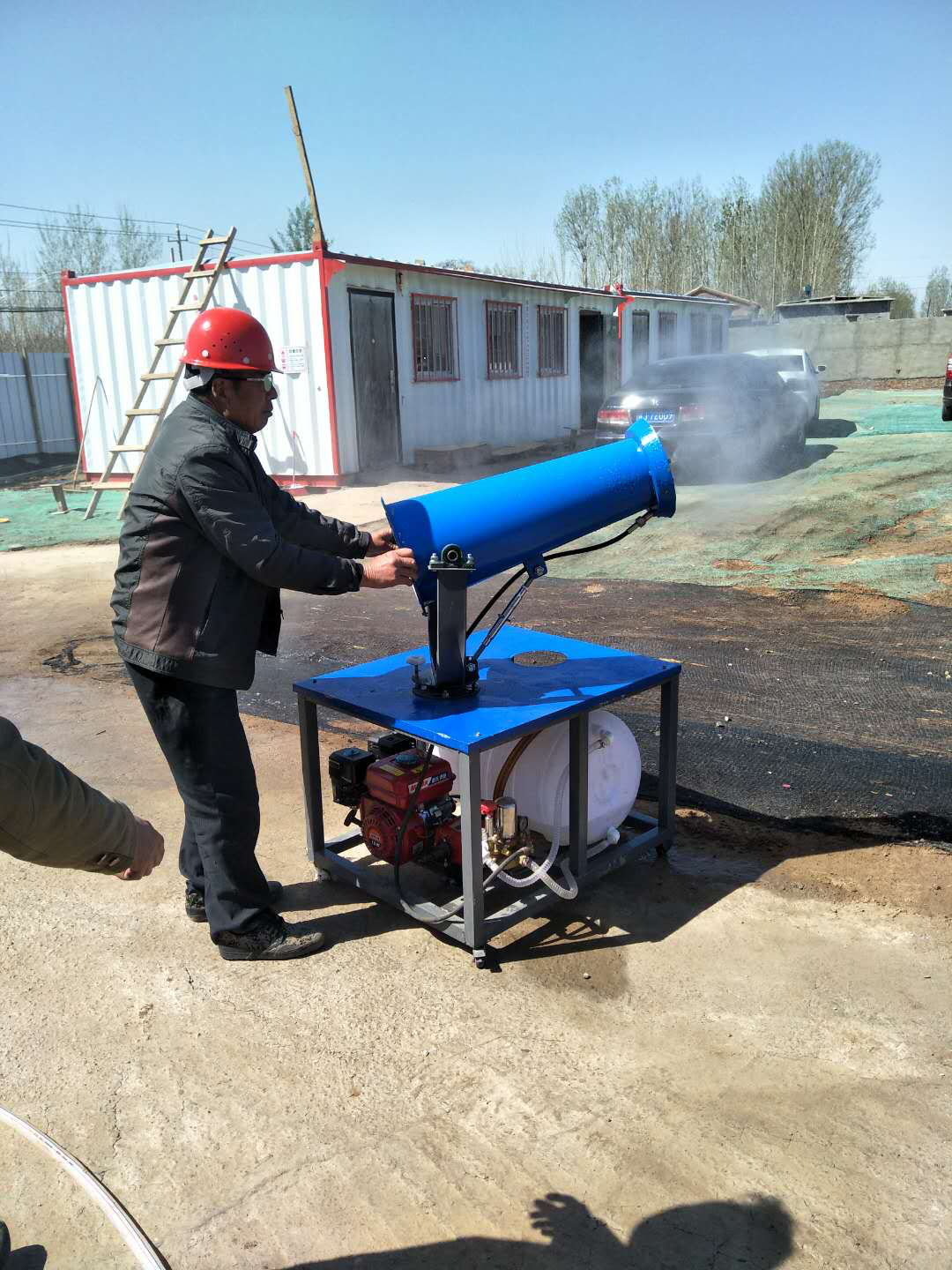 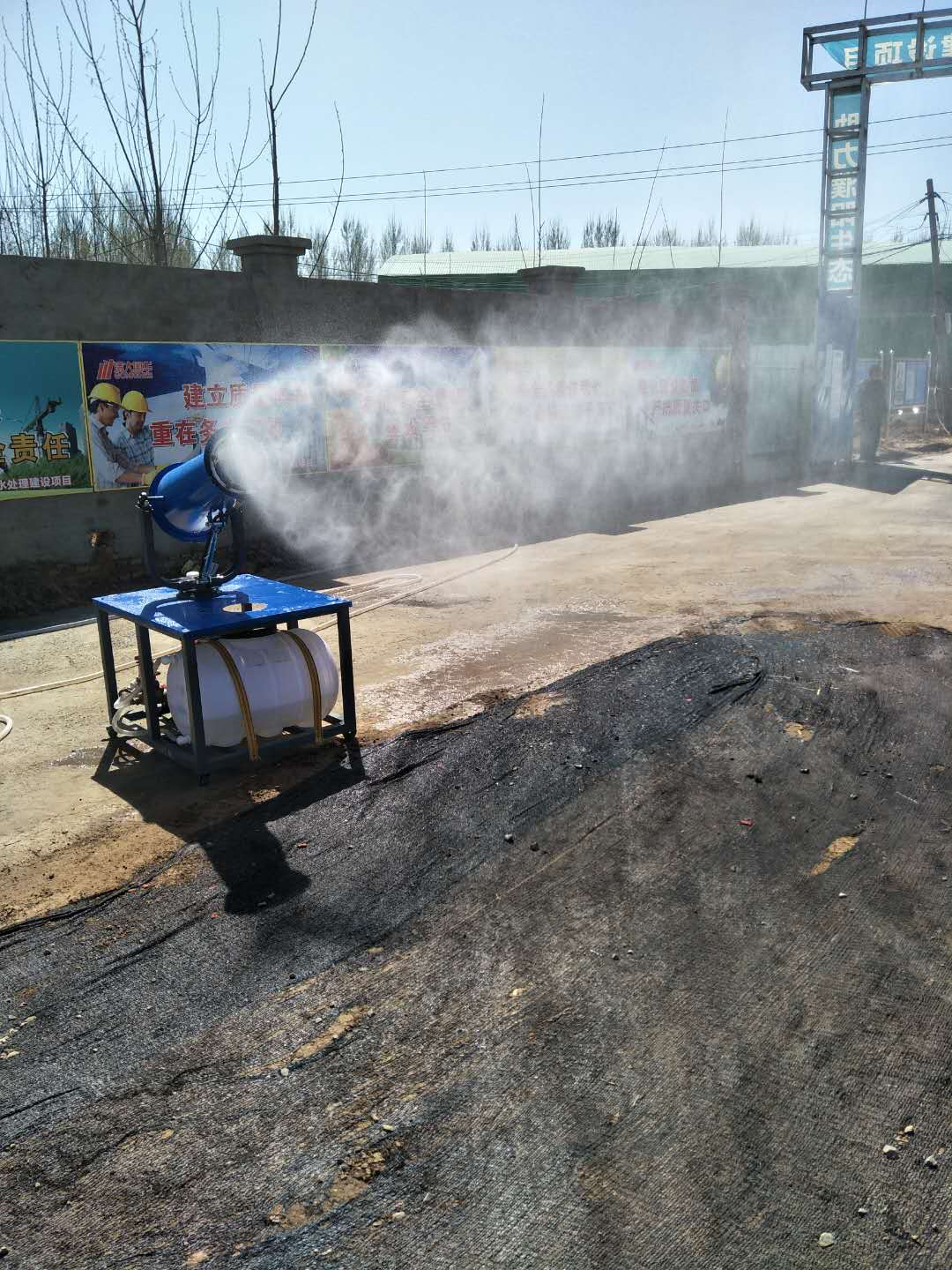 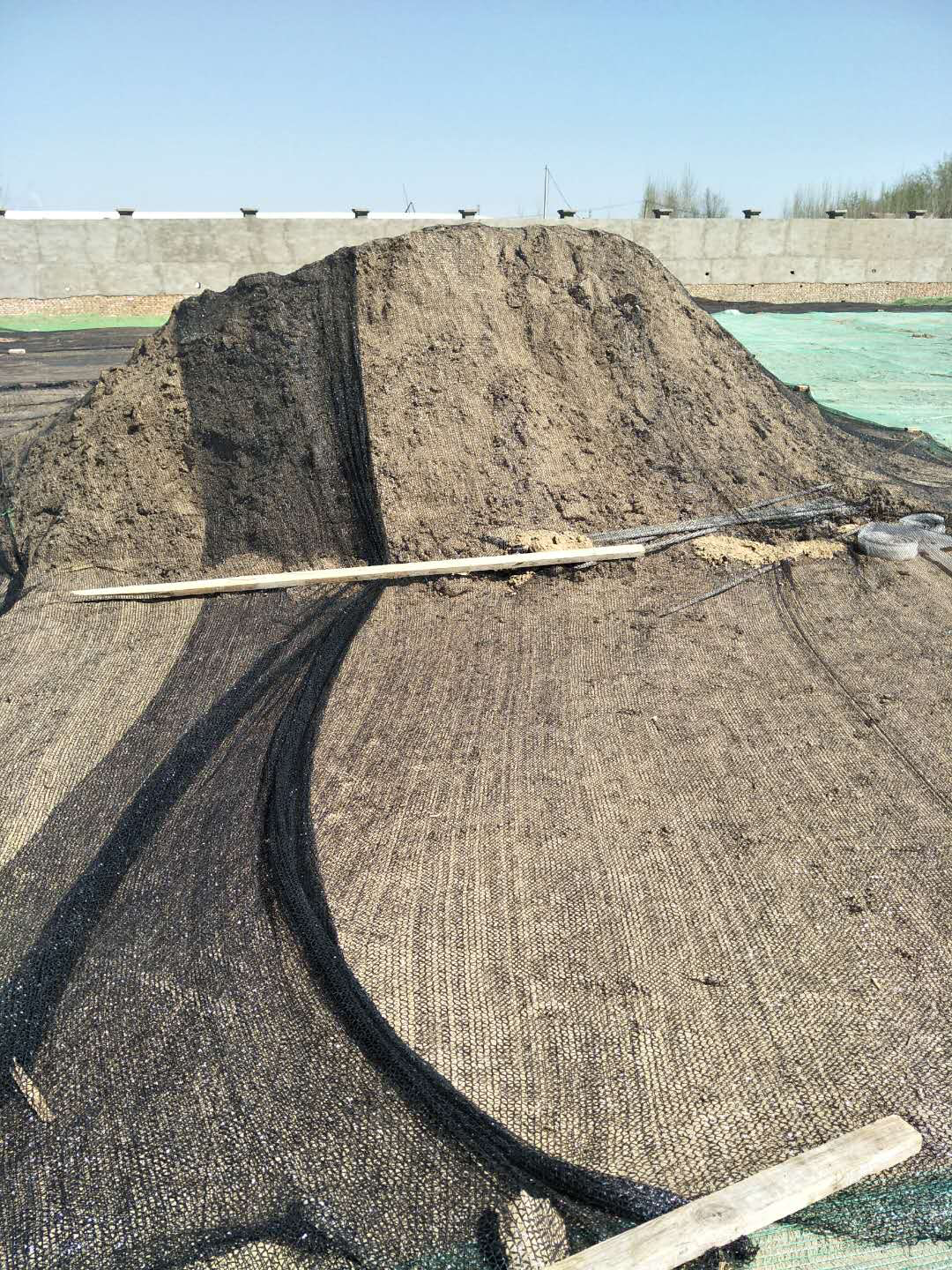 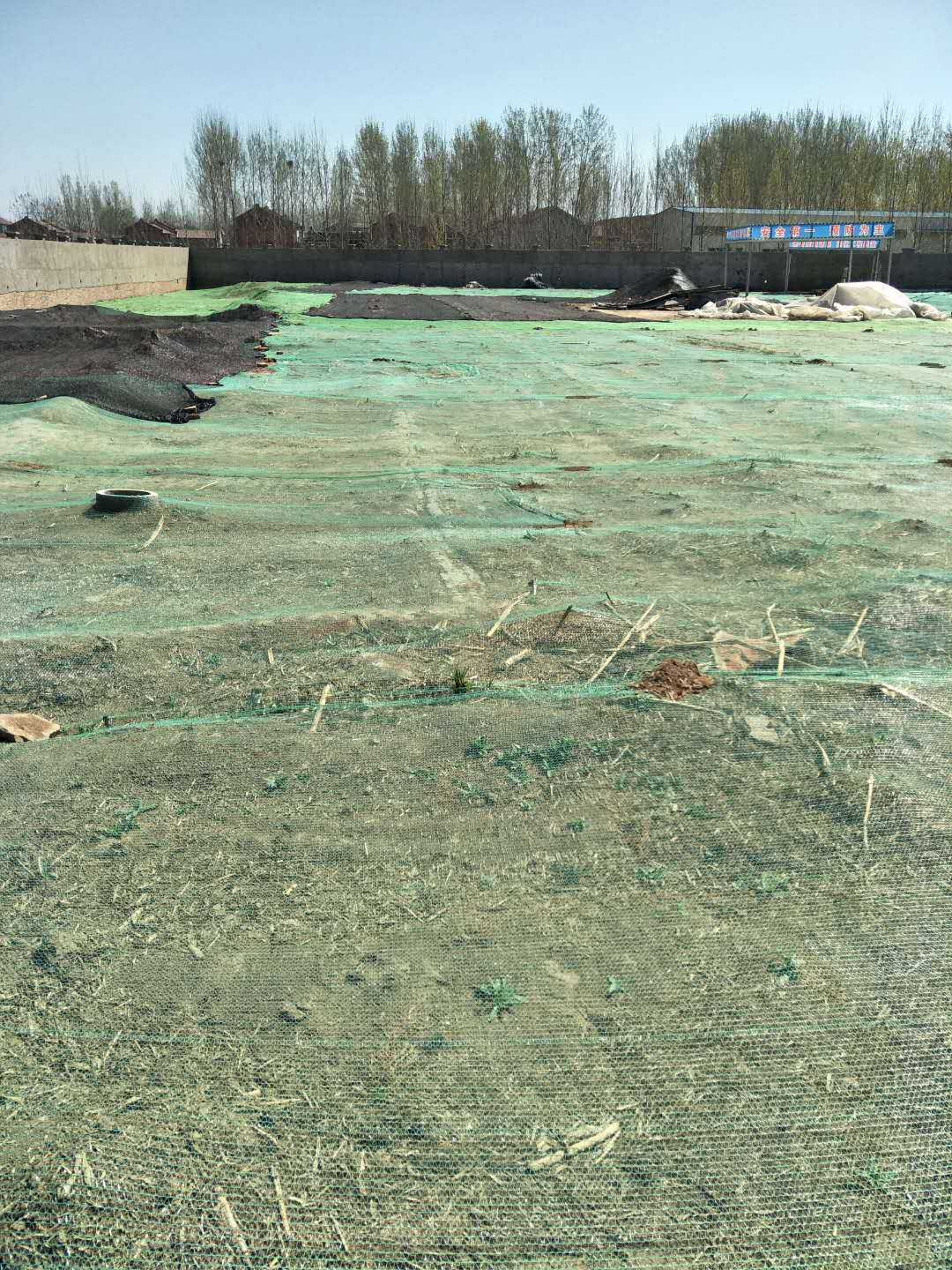 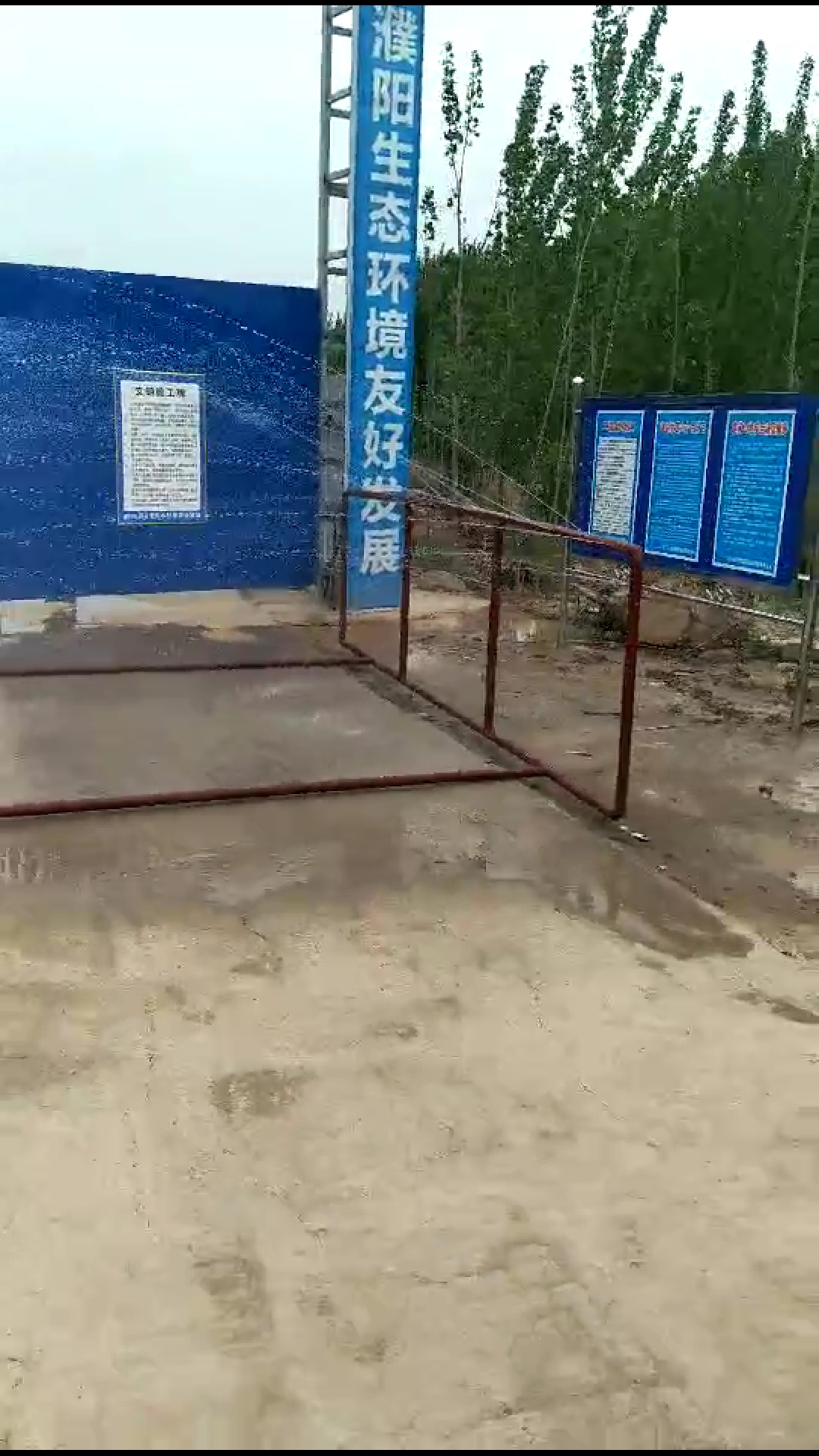 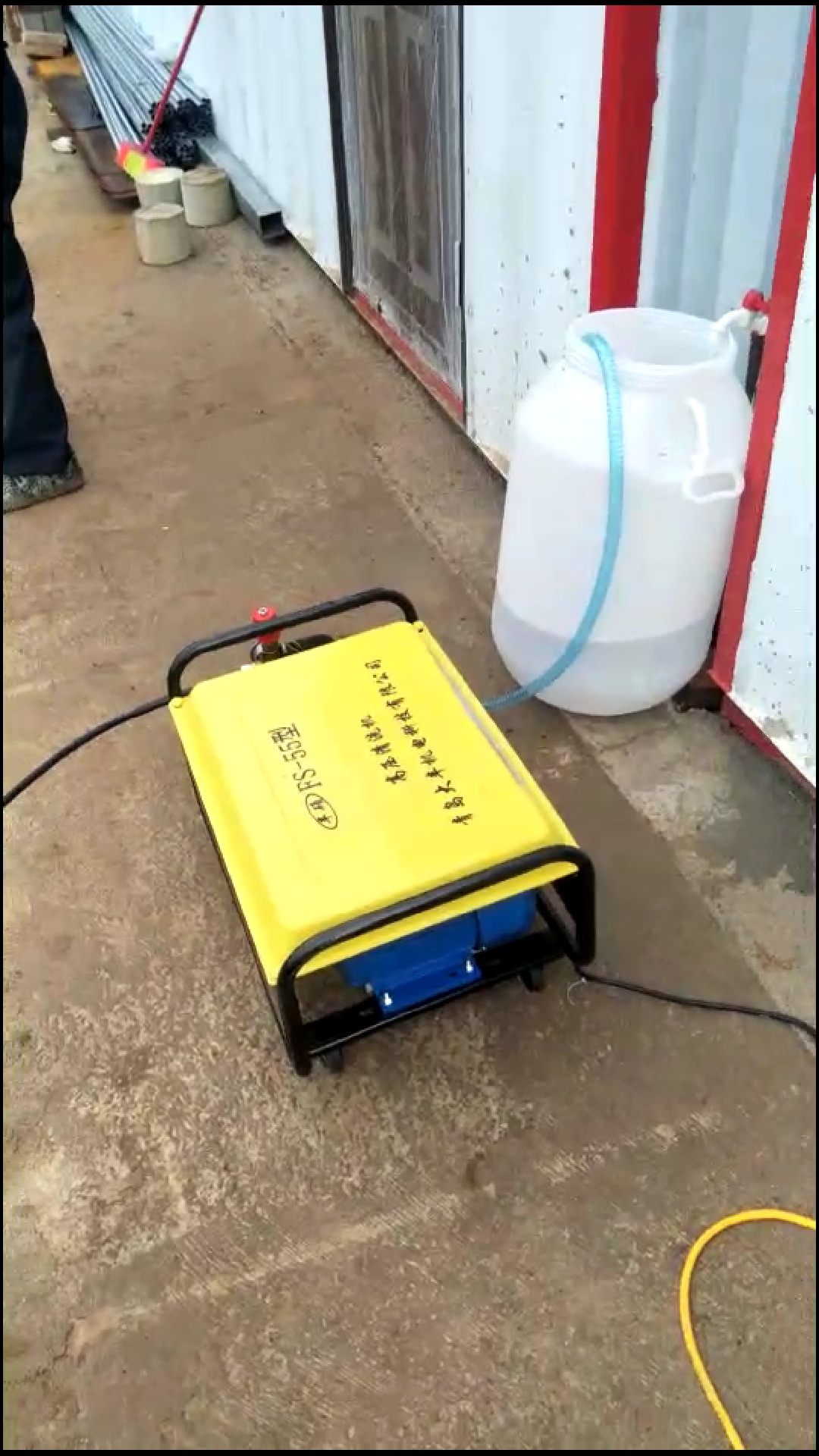 致：濮阳县环委办我濮阳项目部接到濮县环委办（2019）21号文件后，对文件中提到问题进行了整改。具体整改措施如下：1、施工作业现场增加雾炮，派专人操作，工地采取湿法作业。2、厂区内裸土全部进行了覆盖。3、增加车辆冲洗装置，保证车辆出入不带泥土。      整改图片见后附件                    整改单位：清大国华环境集团股份有限公司濮阳项目部                                                   2019年3月30日